Publicado en Toledo el 22/11/2022 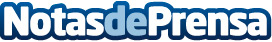 La prestigiosa asociación de parques americana IAAPA reconoce 'El Sueño de Toledo' como "el mejor espectáculo del mundo"A tan solo unas semanas de comenzar su primera temporada de Navidad, Puy du Fou España recibe por segundo año consecutivo un premio internacional con el reconocimiento de su espectáculo nocturno 'El Sueño de Toledo' como Mejor Espectáculo del Mundo en los IAAPA Brass Ring Awards. Los IAAPA Brass Ring Awards, reconocidos como los premios internacionales con mayor prestigio de la industria del entretenimiento, ponen en valor la excelencia de los mejores actores del ocio en el mundoDatos de contacto:Agencia de Comunicación de Puy du Fou917 454 800Nota de prensa publicada en: https://www.notasdeprensa.es/la-prestigiosa-asociacion-de-parques-americana_1 Categorias: Nacional Viaje Historia Entretenimiento Turismo Premios Bienestar http://www.notasdeprensa.es